Medienkommentar 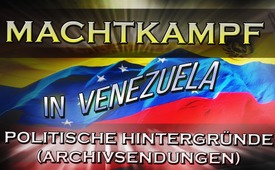 Machtkampf in Venezuela – politische Hintergründe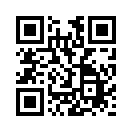 Krise in Venezuela. 
Rückblick: Venezuelas demokratisch gewählter Präsident Nicolás Maduro tritt am 10. Januar 2019 seine zweite Amtszeit an. Die Opposition hält Maduros Wiederwahl jedoch für unrechtmäßig und erklärt ihren Chef Guaidó am 15. Januar zum „rechtmäßigen“ Übergangspräsidenten – die USA und weitere Regierungen ziehen mit. Was sind jedoch die wirklichen Gründe für den vehementen Versuch Maduro abzusetzen?Am 20. Mai 2018 wurde Venezuelas Präsident Nicolás Maduro für eine weitere 6-jährige Periode vom Volk demokratisch gewählt und am 10. Januar 2019 trat er seine zweite Amtszeit an. Am 15. Januar behauptete die Opposition, die Wiederwahl Maduros sei unrechtmäßig. Oppositionschef Juan Guaidó forderte Maduro heraus und erklärte sich zum Übergangspräsidenten. US-Präsident Trump und weitere Regierungen haben Guaidó bereits als „rechtmäßigen“ Übergangspräsidenten anerkannt. Sehen Sie nun drei Archivsendungen zu den politischen Hintergründen, die aufzeigen, warum Präsident Nicolas Maduro mit allen Mittel abgesetzt werden soll.von dd.Quellen:Pulverfass Venezuela: Merkmale einer Farbrevolution 
www.kla.tv/10808

Vogel friss oder stirb - die eiserne Hand der US-Finanzoligarchie am Beispiel Venezuelas
www.kla.tv/10398

Ist die „Verfassungsgebende Versammlung“ in Venezuela rechtmäßig? 
www.kla.tv/11134Das könnte Sie auch interessieren:#Venezuela - www.kla.tv/Venezuela

#Medienkommentar - www.kla.tv/MedienkommentareKla.TV – Die anderen Nachrichten ... frei – unabhängig – unzensiert ...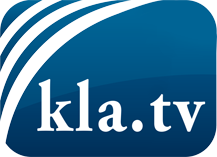 was die Medien nicht verschweigen sollten ...wenig Gehörtes vom Volk, für das Volk ...tägliche News ab 19:45 Uhr auf www.kla.tvDranbleiben lohnt sich!Kostenloses Abonnement mit wöchentlichen News per E-Mail erhalten Sie unter: www.kla.tv/aboSicherheitshinweis:Gegenstimmen werden leider immer weiter zensiert und unterdrückt. Solange wir nicht gemäß den Interessen und Ideologien der Systempresse berichten, müssen wir jederzeit damit rechnen, dass Vorwände gesucht werden, um Kla.TV zu sperren oder zu schaden.Vernetzen Sie sich darum heute noch internetunabhängig!
Klicken Sie hier: www.kla.tv/vernetzungLizenz:    Creative Commons-Lizenz mit Namensnennung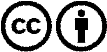 Verbreitung und Wiederaufbereitung ist mit Namensnennung erwünscht! Das Material darf jedoch nicht aus dem Kontext gerissen präsentiert werden. Mit öffentlichen Geldern (GEZ, Serafe, GIS, ...) finanzierte Institutionen ist die Verwendung ohne Rückfrage untersagt. Verstöße können strafrechtlich verfolgt werden.